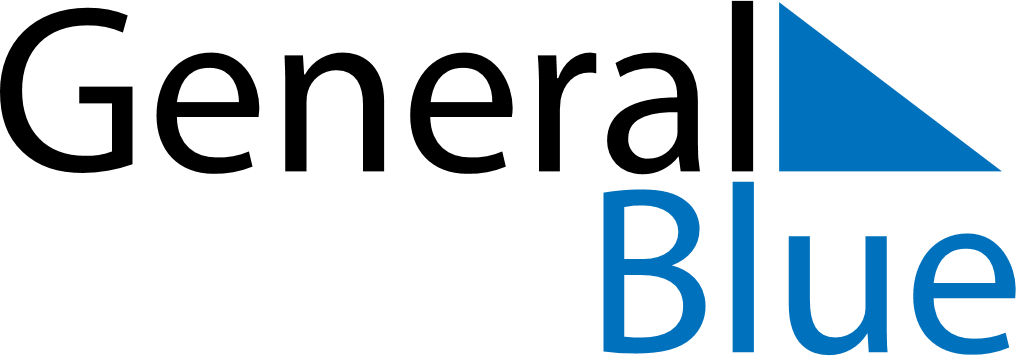 August 2022August 2022August 2022DominicaDominicaSUNMONTUEWEDTHUFRISAT123456Emancipation Day78910111213141516171819202122232425262728293031